Year 1 – Maths Week commencing 11th May 2020MONDAY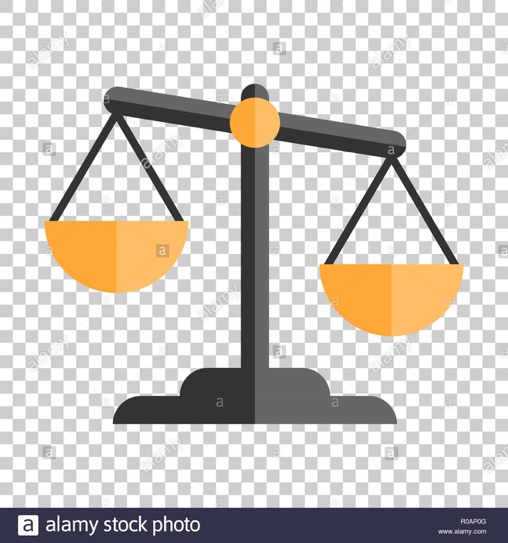 Weight We are going to be looking at learning about weight and comparing objects that are heavier and lighter.Task 1
Choose 10 objects from around your homeFind a piece of paper and draw the table below:Choose 2 of your 10 objects, hold 1 in your left hand and 1 in your right hand. Which one feels heavier? Which one is weighing your arm down a little more than the other? 
Repeat activity making sure to fill in your results on your table. Task 2

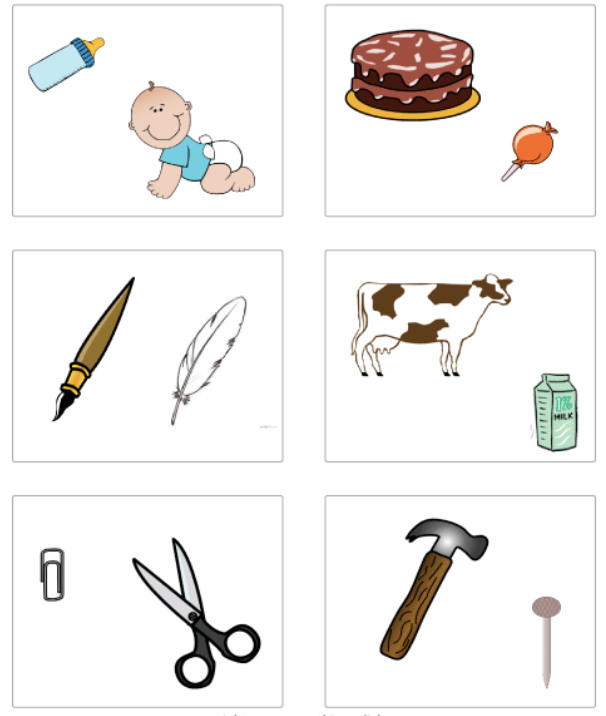 Take a look at the pictures. In each square there are 2 objects, which do you think is heavier and which do you think it lighter?Draw the pictures, label them and under each one and write if it is their HEAVIER object or the LIGHTER object. (The first one has been done for you.)Can you make up some of your own?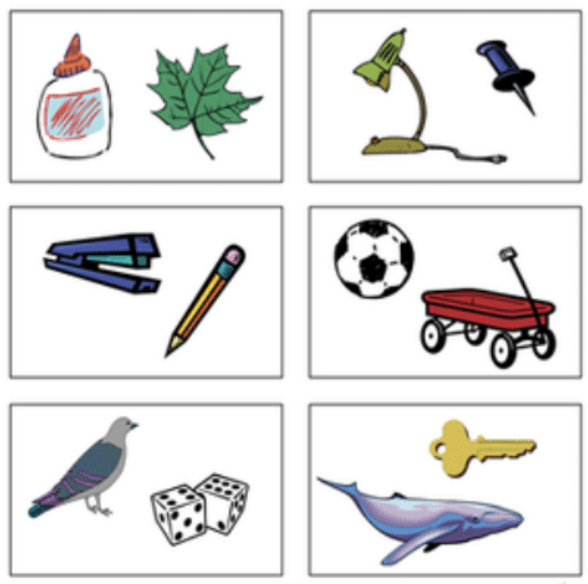 TUESDAY
Block/Bar Graphs Today we are going learn about block graphs and how we can make a block graph from information (or what we could call data.)Below is a table of information about different fruits and how many cubes they weigh. Can you use the information to make a block graph? The first block has been done for you.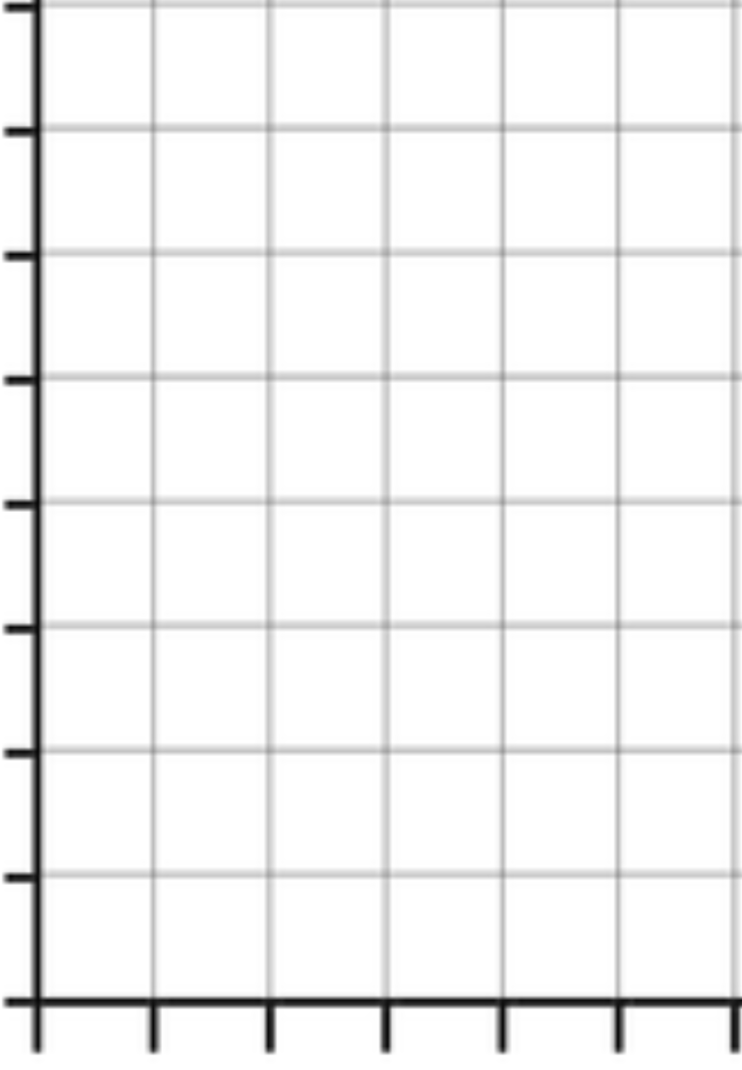 Capacity WEDNESDAY 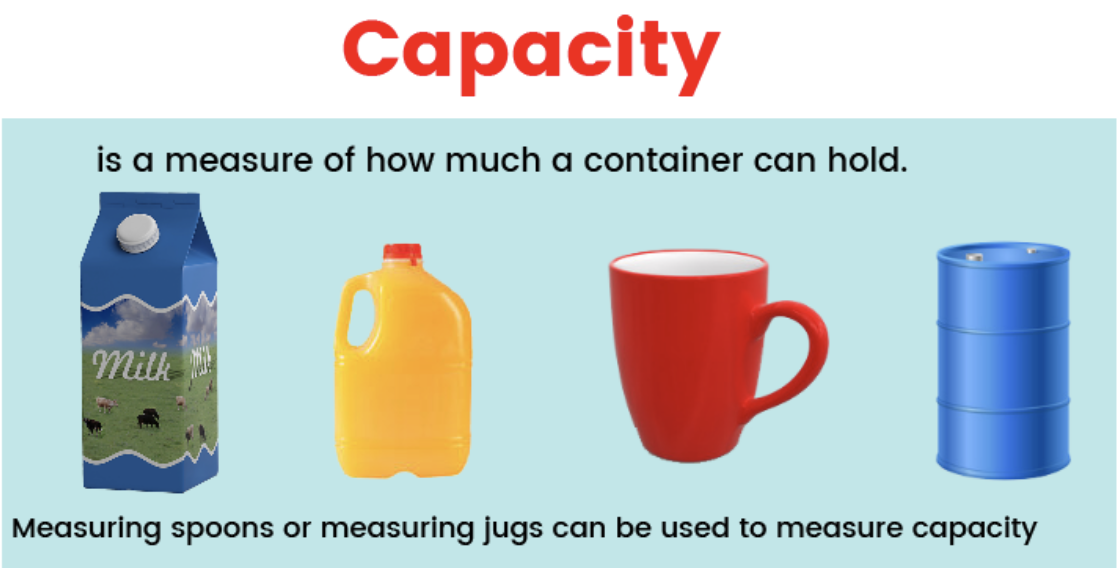 Watch the link below to find out more about capacity:Capacity video Task Find 3 different sized containers (examples: a cup, mug, glass, water bottle, finished milk container, empty can)
Estimate which container you think has the greatest capacity – which container will be able to hold most water
Fill a cup with water and pour it into the first container. How many cups of water are needed to fill the first container? Repeat for the other two containers
Which container holds the most water? (It will be the container where you had to fill and put the greatest number of cups.) Was your estimation correct?THURSDAY 
Capacity Challenges Read the capacity challenge cards below. Can you carry out as many of the challenges as possible? Discuss and write the answers on a piece of paper. 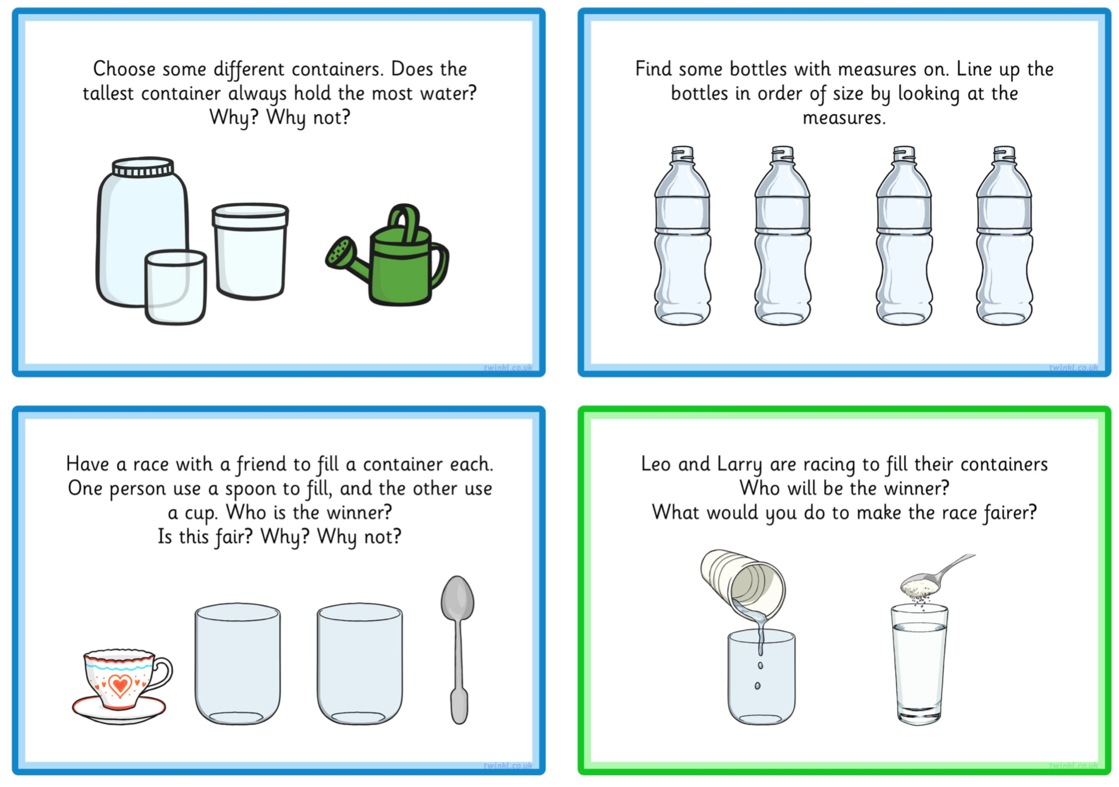 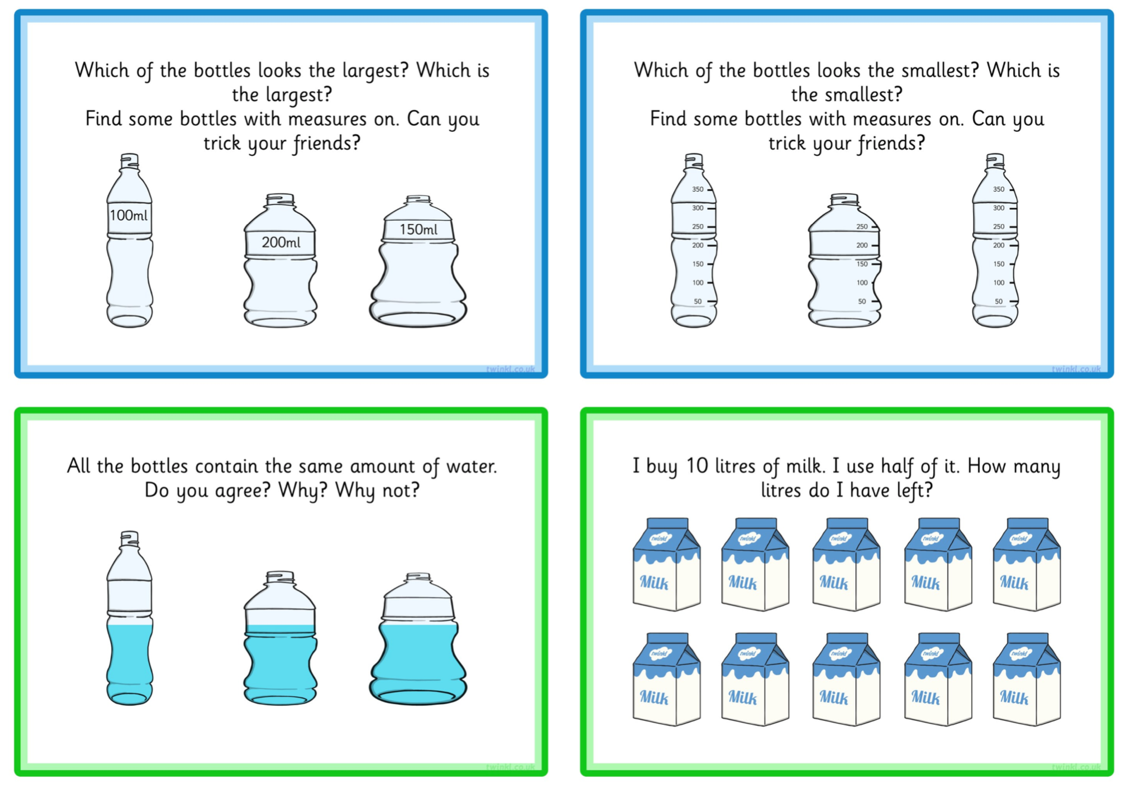 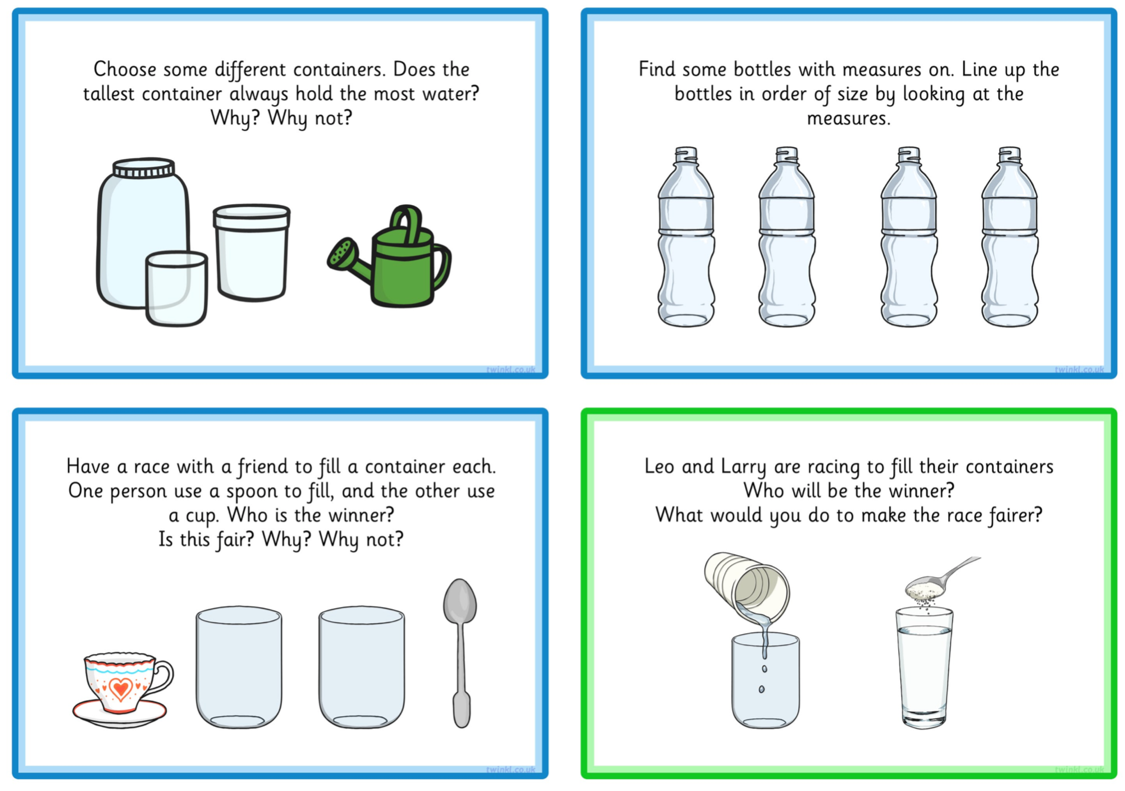 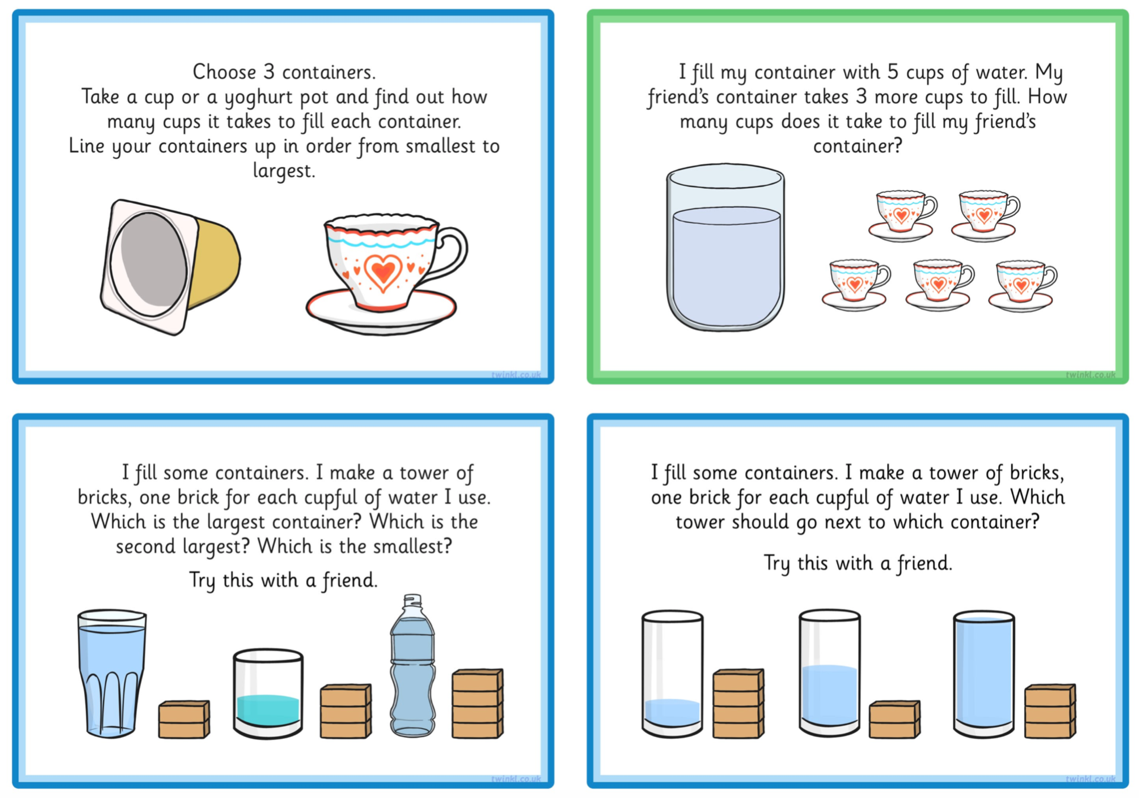 FRIDAY 
Measuring capacity in ml (millilitres)You can use measuring equipment such as measuring jugs and measuring cylinders to find out how much liquid there is in a container. Look at the measuring jugs below and colour the correct amount of liquid. The first one has been done for you. 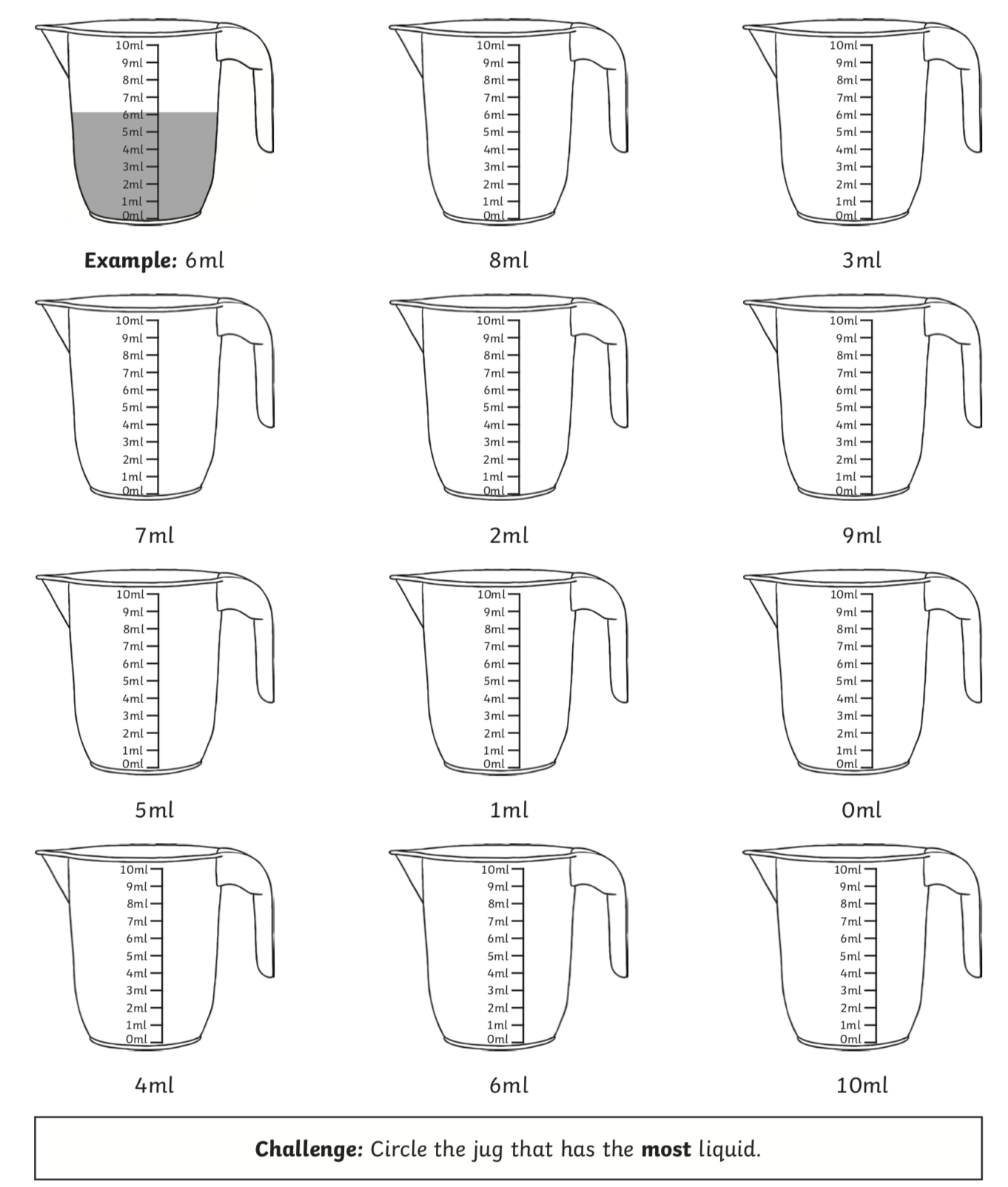 Objects to compareHeavier object1.
2.1.
2.1.
2.1.
2.1.
2.FruitsHow many cubes it weighs?Apple20 cubesBanana25 cubesKiwi15 cubesPineapple40 cubesGrape10 cubes